Пр РОССИЙСКАЯ ФЕДЕРАЦИЯОРЛОВСКАЯ ОБЛАСТЬБОЛХОВСКИЙ РАЙОНАДМИНИСТРАЦИЯ ЯМСКОГО СЕЛЬСКОГО ПОСЕЛЕНИЯПОСТАНОВЛЕНИЕот  17 ноября  2022г.                                                      №  34              с. КривчееОб утверждении схемы 1 размещения нестационарных торговых объектовна территории Ямского сельского поселения на 2023год.В целях упорядочения размещения и функционирования нестационарных торговых объектов на территории Болховского района, создание условий для улучшения и качества торгового обслуживания населения, руководствуясь статьёй 10 Федерального закона от 28 декабря 2009года № 381-ФЗ 2 Об основах государственного регулирования торговой деятельности в Российской Федерации», Приказом Департамента промышленности, связи и торговли Орловской области от 07 июля 2017 года № 77 «Об утверждении Порядка разработки и утверждения  схемы размещения нестационарных торговых объектов на земельных участках, в зданиях, строениях, сооружениях, находящихся в государственной  или муниципальной собственности, органами местного самоуправления муниципальных образований Орловской области»АДМИНИСТРАЦИЯ ЯМСКОГО СЕЛЬСКОГО ПОСЕЛЕНИЯ ПОСТАНОВЛЯЕТ :1. Утвердить Схему 1 размещения нестационарных торговых объектов на земельных участках, в зданиях, строениях, сооружениях, находящихся в государственной  или муниципальной собственности  на территории Ямского сельского поселения на 2023 год.         ( приложение).2. Обнародовать данное постановление на сайте  администрации Болховского района.3. Контроль за исполнением настоящего постановления оставляю за собой.Глава  сельского поселения                                                              Д.И.КалмыковилСхема 1 размещения нестационарных торговых объектов на земельных участках, в зданиях, строениях, сооружениях, находящихся в государственной собственности или муниципальной собственности, на территории  Ямского сельского поселения Болховского района Орловской области на период с « 01 » января 2023г. по « 31 » декабря 2023г.Приложение 1к Схеме размещения нестационарных торговых объектов на  земельных участках, в зданиях, строениях, сооружениях, находящихся в государственной собственности или муниципальной собственности на территории Ямского сельского поселения на 2023 год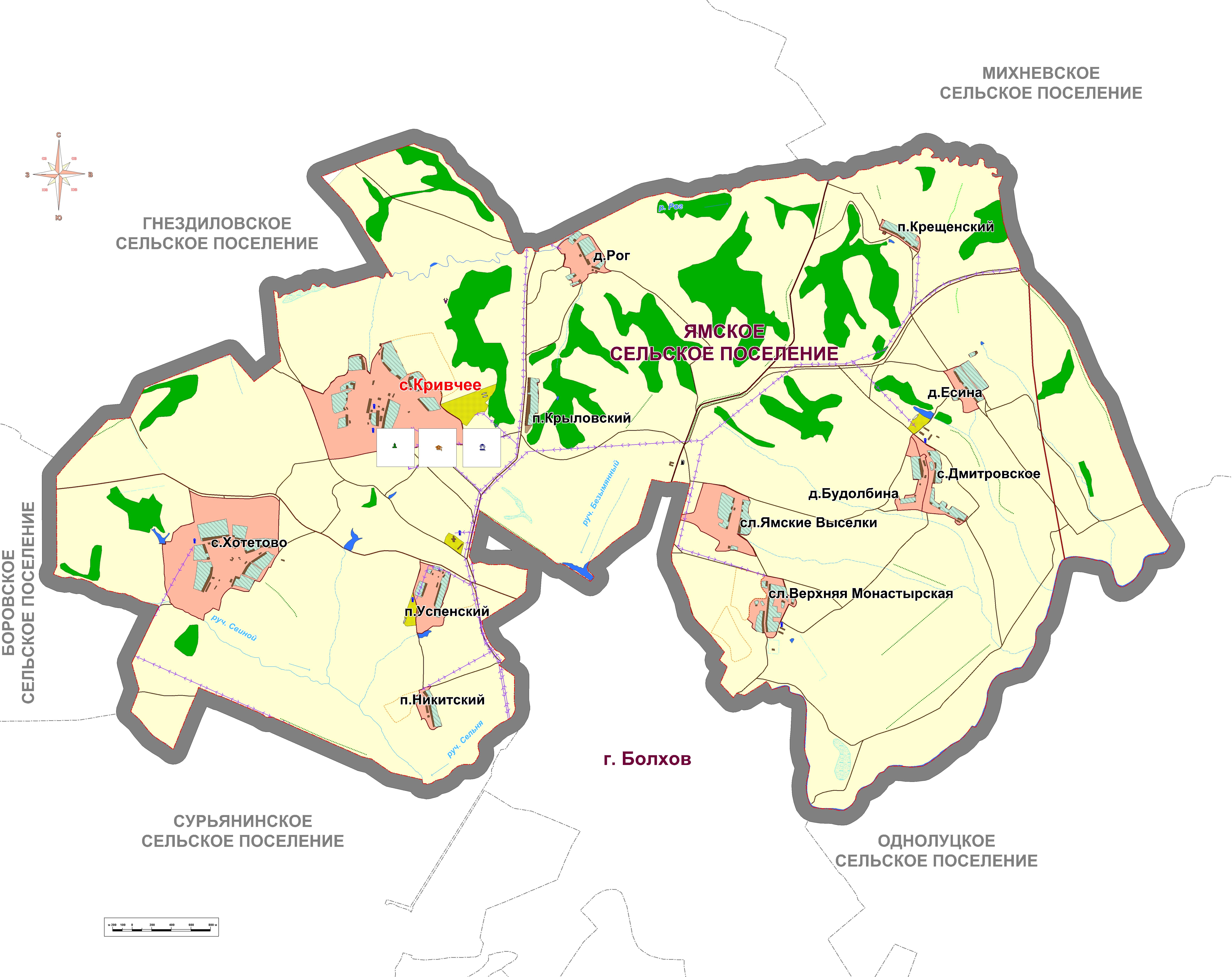 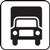  - автолавка№ предполагаемого                      к размещению нестационарного  торгового объектаТип                   нестационарного торгового объектаместорасположение (адрес)нестационарного торгового объектаВид собственности земельного участка, здания, строения, сооружения, на которых предполагается расположить нестационарный торговый объектПредполагаемый ассортимент реализуемых товаровПредоставляемая площадь для размещения нестационарного  торгового объектаРежим работы нестационарного торгового объектаПланируемый срок размещениянестационарного торгового объекта(месяц, год)12345678АвтолавкиАвтолавкиАвтолавкиАвтолавкиАвтолавкиАвтолавкиАвтолавкиАвтолавки1АвтолавкаБолховский р-н,  Ямское с/п, с. Хотетовогосударственная
собственность  
не разграниченапродукты питания12Пн, ср, птЯнварь -декабрь 2023